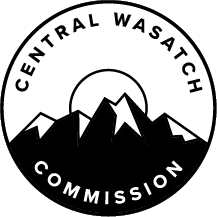 AGENDA						Central Wasatch Commision Board MeetingMonday: July 13, 20203:30 p.m. - 5:00 p.m.NOTICE OF ELECTRONIC MEETING In view of the current COVID-19 pandemic:This meeting will occur only electronically, without a physical location, as authorized by the Governor’s Executive Order dated March 18, 2020 (the “Governor’s Order”). The public may remotely hear the open portions of the meeting through live broadcast by connecting to: https://zoom.us/j/92408999260?pwd=VlhvQzBNTnNkbEVyT000ZnRKUHZVZz09Written public comments received before commencement of the meeting will be either summarized or read into the record by the Chair or a designee. Such comments should be submitted via the following: https://forms.gle/76uvYLS8kknq1eM69Comments may also be submitted during the meeting from meeting attendees by following comment instructions from the Chair.3:30 p.m.	OPENINGCommissioner Christopher F. Robinson will conduct the meeting as Chair of the Board, (the “Board”) of the Central Wasatch Commission (“CWC”) The Board will consider approving the Minutes of the June 1, 2020 Board meeting. (Action).3:35 p.m.	ILA Amendment and Town of Brighton Membership Update The Board will receive an update on the ILA Amendment and Town of Brighton Membership 3:45 p.m.	Visitor Management Committee: Prospectus DiscussionAs follow up to the conversation started at the June 1, 2020 Board Meeting, the Board shall discuss the prospectus and cost of Visitor Management Study with members of the Visitor Management Committee of the Stakeholders Council. 4:00 p.m. 	CWC Committee Reports:Executive Committee: Chair Christopher F. Robinson, on behalf of the Executive Committee will discuss the June 15, 2020 Executive Committee Minutes and information regarding the presentation from UDOT regarding EIS. Budget/Finance Committee: Chair Jeff Silvestrini, on behalf of the Budget/Finance Committee will discuss the July 9, 2020 committee meeting for discussion and direction from the board regarding reserves. Minutes of the July meeting are included here. Short Term Projects Committee: Chair Jim Bradley, on behalf of the Short Term Projects Committee will discuss items under discussion and potential meeting dates.Transportation Committee: Chair Mike Peterson, on behalf of the Transportation Committee will discuss items under discussion. Minutes of the June meeting are included here.Legislative Land/Tenure Committee: Chair Jenny Wilson, on behalf of the Legislative Land/Tenure Committee will present items for discussion and direction from the board. Minutes of the June meeting are included here.4:40 p.m.	Public Comments (3 minutes maximum: written comments shared)4:50 p.m.	Commissioner Discussion and Action:5:00 p.m.	AdjournmentCERTIFICATE OF POSTINGAt or before 3:30 p.m. on Friday, July 10, 2020 the undersigned hereby certify that the above notice and agenda was posted on the Utah Public Notice Website created under Utah Code Ann. 63F-1-701; and provided to The Salt Lake Tribune and/or Deseret News and to a local media correspondent. Final action may be taken in relation to any topic listed on the agenda, including but not limited to adoption, rejection, amendment, addition of conditions and variations of options discussed. Members of the Board may participate electronically. Meetings may be closed for reasons allowed by statute. In compliance with the Americans with Disabilities Act, individuals needing special accommodations or assistance during this meeting shall notify the CWC’s Administrator at (801) 230-2506 at least 24 hours prior to the meeting. TDD number is (801) 270-2425 or call Relay Utah at #711.  Kaye Mickelson, Central Wasatch Commission Office Administrator